						In Re: R-2022-3031340 Water
								   R-2022-3032806 Wastewater	(SEE ATTACHED LIST)
Pennsylvania Public Utility Commission
v. 
The York Water Company1308(d)Telephonic Public Input Hearing Notice
	This is to inform you that a telephonic public input hearing for the above captioned case will be held as follows:Type:		Call-In Telephonic Public Input HearingDate:		Wednesday, August 17, 2022Time:		1:00 P.M.Presiding:	Administrative Law Judge Katrina L. Dunderdale
		Phone: 412.565.3550	Fax: 412.565.5692	If you wish to testify at the telephonic public input hearing, please pre-register with the Office of Consumer Advocate by Monday, August 15, 2022 at 3:00 p.m.  If you do not pre-register and provide the information listed below, you may not be able to testify.  Individuals will testify in the order in which they pre-register.  You may pre-register by email or by phone.  	To pre-register by email, please email the Office of Consumer Advocate (OCA) at Consumer@paoca.org, and provide: (1) your first and last name, (2) include the Docket Number (listed above), (3) the phone number you will be using to call into the public input hearing, and (4) if you require an interpreter to participate in the hearing, the language of the interpreter.  	To pre-register by phone, please call the OCA at 1-800-684-6560 and leave a message providing: (1) your first and last name, (2) the Docket Number (listed above), (3) the phone number you will be using to call into the public input hearing, (4) a phone number where you can be reached prior to the hearing if we need to contact you, (5) your email address, if you have one, and (6) if you require an interpreter to participate in the hearing, the language of the interpreter.  	Requests for Interpreters:  If you require an interpreter, please pre-register as soon as possible.  If you register too close to the hearing date, we may not have enough time to arrange for an interpreter.  If you request an interpreter, we will make every reasonable effort to have one present.  	If you need assistance pre-registering to testify, you may have someone registerfor you, but they will need to provide us all the information listed above.  Additionally, if more than one person in your household would like to testify, one person may pre-register for other individuals in the same household, but we will need the information for each individual.  If you do not wish to testify but want to listen to the public input hearing, there is no need to pre-register with OCA.  At the time of the Public Input Hearing, You must dial the toll-free Conference number belowYou must enter the PIN number below when instructedYou must speak your name when prompted, and press #Then the telephone system will connect you to the hearingToll-free Conference Number:	1.929.352.2902PIN Number:				948197713The deadline for signing up for the Public Input Hearing is:
 Monday, August 15, 2022 at 3:00 p.m.	If you intend to offer any exhibits at the public input hearing, you must email your proposed exhibit(s) to OCA at Consumer@paoca.org by Monday, August 15, 2022.  In your email to OCA, you must copy (on the “cc” line) the Administrative Law Judge’s legal assistant by emailing to nmiskanic@pa.gov plus to all individuals listed in the “service list.”  Please see attached parties’ service list.  Failure to comply with these instructions may result in you not being allowed to present your proposed exhibit(s).  Proposed video evidence must be submitted in an mp4 format and cannot exceed 2MB.  Proposed video evidence that does not meet this criteria will not be permitted.  	AT&T Relay Service number for persons who are deaf or hearing-impaired:  1.800.654.5988
cc:	Chairman Gladys Brown Dutrieuille 
Vice Chairman John F. Coleman, JrCommissioner Ralph V. YanoraJJ Livingston
Carrie SheriffPaul Diskin  	Nils Hagen FrederiksenDenise McCrackenLori Shumberger
Cyndi Page
Seth Mendelsohn
Doris ReynoldsChristine HodgeCharles RaineyRenardo HicksThomas Charles	DCALJ Cheskis
Deana Schleig	Calendar File	File RoomR-2022-3031340; R-2022-3032806 – PENNSYLVANIA PUBLIC UTILITY COMMISSION v. THE YORK WATER COMPANY – WATER AND WASTEWATER

Service List: Revised July 26, 2022DEVIN T. RYAN ESQUIRE
MICHAEL W. HASSELL ESQUIREPOST AND SCHELL PC17 NORTH 2ND ST 12TH FLOORHARRISBURG PA  17101-1601717.612.6052717.612.6029dryan@postschell.com
mhassell@postschell.com
Accepts eService
(Counsel for The York Water Company)ERIKA MCLAIN ESQUIREPO BOX 3265HARRISBURG PA  17105-3265717.783.6170ermclain@pa.gov
Accepts eService
(Counsel for PA PUC Bureau of Investigation and Enforcement)CHRISTY APPLEBY ESQUIRE
CHRISTINE M. HOOVER ESQUIRE555 WALNUT STREET 5TH FLOOR FORUM PLACEHARRISBURG PA  17101717.783.5048cappleby@paoca.org
choover@paoca.org
Accepts eService
C-2022-3032368 – (Water)
(Counsel for Office of Consumer Advocate)STEVEN C. GRAY ESQUIREFORUM PLACE555 WALNUT STREET 1ST FLOORHARRISBURG PA  17101717.783.2525717.783.2831sgray@pa.gov
C-2022-3032902 – (Water)
(Counsel for Office of Small Business Advocate)LARRY L. WOLFE2698 FOREST ROADYORK PA  17402eflowyrral@gmail.com
C-2022-3033223 – (Water)
Accepts eServiceCAROL & FRANKLIN DOYLE SR13537 MOCKINGBIRD LANEORRSTOWN PA  17244717.530.6785717.816.6821
C-2022-3033791 – (Wastewater)
Doylecl@kuhncom.netROBERT EICHOLTZ3 S PLEASANT AVEJACOBUS PA  17407717.309.0074Seicholtz3@aol.com
C-2022-3033958 – (Water)
C-2022-3033988 – (Wastewater)
Accepts eService MARGUERITE NESS3 S PLEASANT AVEJACOBUS PA  17407717.309.0074seicholtz3@aol.com
C-2022-3033964 – (Water)
Accepts eService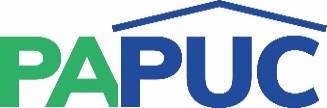                             COMMONWEALTH OF PENNSYLVANIA                    PENNSYLVANIA PUBLIC UTILITY COMMISSION                COMMONWEALTH KEYSTONE BUILDING
                  OFFICE OF ADMINISTRATIVE LAW JUDGE        400 NORTH STREET               HARRISBURG, PENNSYLVANIA 17120
July 26, 2022